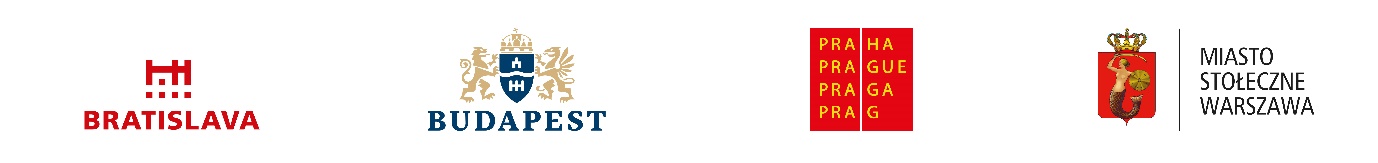 Kulcsszerepet a városoknak a zöld újjáépítésben!A visegrádi fővárosok polgármestereinek nyílt levele az Európai Tanács elnökéhez és tagjaihoz 2020. június 16. Mi Budapest, Pozsony, Prága és Varsó főpolgármesterei együttesen több, mint ötmillió választót képviselünk egy hatvanmilliós régióban.  Városaink a visegrádi országok gazdaságának motorjai, a régió bruttó össztermékének nagyjából ötödét mi állítjuk elő.A koronavírus elleni küzdelemben is a frontvonalban vagyunk, hiszen a megbetegedések nagy része a városokban történik.  Az emberi tragédiák mellett a koronavírus gazdasági csapásai is aránytalanul sújtanak minket, hiszen alapvető iparágaink álltak le, ideértve a turizmust is.  Polgárainkat nem csak egészségügyi veszélyek fenyegetik, hanem anyagi gondok is.  Városainknak célzott és személyre szabott pénzügyi támogatásra lesz szükségük ahhoz, hogy hamar felépüljenek a koronavírus okozta kártételekből.Nagy reményekkel és várakozással tekintünk az EU-ban és a tagállamokban kidolgozás alatt álló újjáépítési tervekre.  Fontosnak tartjuk azonban, hogy ezek a tervek ne veszítsék szem elől a fokozódó klímaválságot, amely a koronavírusnál is nagyobb veszedelmet jelent.  Teljes mértékben támogatjuk a European Green Deal (Európai Zöld Megállapodás) által megfogalmazott célkitűzéseket, és kívánjuk, hogy ezek a célkitűzések az EU újjáépítési stratégiájának részeként meg is valósuljanak.A visegrádi országokban a mi városaink voltak az első közhatalmi szervek, amelyek kihirdették a klímavészhelyzetet, és mi ezentúl is azon fogunk dolgozni, hogy a bolygó a gyermekeink számára is lakható maradjon. Felhívjuk az EU tagállamok kormányait, hogy növeljék klímavédelmi erőfeszítéseiket és az  EU 2030-as kibocsátás-csökkentési célját emeljék fel mínusz 40%-ról mínusz 55%-ra.  A tudomány mai állása szerint az emberiségnek az eddiginél sokkal gyorsabban fel kell hagynia a szén, az olaj és a gáz tüzelésével, ha meg akarjuk menteni civilizációnkat.  Az EU-nak példát kell mutatnia a világ többi része számára. A mínusz 55%-os célkitűzés az Európai Zöld Megállapodásban kijelölt csökkentési sáv felső határának felel meg.Mi készen állunk rá, hogy kivegyük a részünket e kibocsátás-csökkentések megvalósításából.  A fővárosok jelentős kibocsátók, de egyben hatalmas kiaknázatlan lehetőségeink is vannak a kibocsátások visszafogására.  Felújíthatjuk a régi, gyengén szigetelt házakat, napelemeket rakhatunk a tetőkre és hőszivattyúkat a kertekbe.  Segíthetünk az embereknek abban, hogy ezentúl inkább busszal vagy kerékpárral járjanak, vagy villanyautóra váltsanak.  A városi környezet alaposan eltávolodott a természetestől, és meggyengült a klímaváltozással szembeni ellenállóképessége. Nagyon fontos a városi életterek, zöldterületek fejlesztése, hiszen ezzel üvegházgázokat köthetünk meg, illetve mérsékelhetjük  a túlmelegedést és a klímaválság más káros hatásait.Mind a politikai felhatalmazásunk, mind a jogkörünk megvan arra, hogy a városainknak jutó beruházás-támogatást a lehető leghatékonyabban használjuk fel.  Ezen túlmenően készen állunk arra is, hogy kiaknázzuk a fővárosi régiók jelentős innovációs és alkotóképességét – nemcsak a magunk hasznára, hanem a visegrádi régió minden olyan közösségének javára, amely nem képes egyedül szembenézni a küszöbönálló klímaválsággal. A visegrádi országok fővárosainak annál is inkább szükségük van célzott támogatásra, mivel – más EUs fővárosokhoz hasonlóan – az EU strukturális és kohéziós alapjaiból csak igen korlátozottan jutnak forrásokhoz.  Ennek fényében örömmel vennénk az integrált területi beruházások alkalmazását, ám a kibocsátás-csökkentési és alkalmazkodási céljaink eléréséhez további célzott beruházási mechanizmusokra is szükség lenne, így például az EU és a nagyvárosok közötti fejlesztési szerződésekre, vagy más közös integrált intézkedésekre.Hangsúlyozni kívánjuk az építőipar szerepét, nemcsak azért, mert a városi kibocsátások túlnyomó része az épületfűtésből származik, hanem azért is, mert a koronavírus komoly visszaesést hozott ebben az iparágban.  Így van kapacitás arra, hogy energiahatékony épületfelújítások valósuljanak meg, ami pedig sokaknak biztosít majd munkahelyet.  Támogatjuk az Európai Zöld Megállapodásban javasolt Felújítási Hullám (Renovation Wave) gondolatát, különösen mivel jelenleg távolról sem újítunk fel annyi épületet évente, mint amennyi ahhoz kellene, hogy 2050-re elérjük a teljes szénmentességet.Javasoljuk azt is, hogy az EU újjáépítési intézkedései közé kerüljön be egy külön Európai Épületfelújítási Alap (European Building Renovation Fund), amely vissza nem térítendő támogatásokkal kombinált hiteleket nyújtanak városoknak valamint magánembereknek, akár közvetlenül, akár kereskedelmi bankok útján.A koronavírus és a klímavész kettős válsága a közös fellépés példátlanul nagy próbatétele lesz az EU számára.  A visegrádi országok fővárosai az EU és a tagállamok aktív partnereiként, velük együtt építenék az egészséges, zöld és klímabiztos Európát.Bízunk benne, hogy ebben a partnerségben minden érintettel együtt tudunk működni az Európai Unió és az egész világ javára.Matúš ValloKarácsony GergelyZdeněk HřibRafał TrzaskowskiPozsony polgármestereBudapest főpolgármesterePrága polgármestereVarsó polgármestere